      Żołędowo, dnia 22.06.2022 r.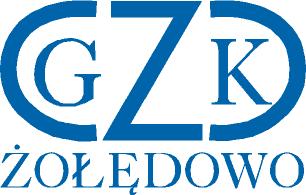 GZK.271.15.2022	ZAWIADOMIENIE O WYBORZE NAJKORZYSTNIEJSZEJ OFERTYDotyczy postępowania o udzielenie zamówienia na : Modernizacja istniejących studni kanalizacyjnych oraz przepompowni ścieków  na terenie gminy Osielsko – część A i B.Działając na podstawie art. 253 ust. 1 Prawa zamówień publicznych (t.j. Dz. U. z 2021 r., poz. 1129) Zamawiający informuje, że w ww. postępowaniu dokonał wyboru najkorzystniejszej oferty złożonej przez Wykonawcę:Część A:AQUAREN Spółka z ograniczona odpowiedzialnością Sp. K. ul. Warszawska 17, 41-923 BYTOMCzęść B:Green3 sp. z o.o.
ul. Startowa 5, 85-744 BydgoszczZestawienie oceny ofert:Zamawiający informuje, że nie odrzucił żadnej z ofert Wykonawców.Dyrektor                                                                                                                                        Leszek DziamskiLp.WykonawcaKryterium cena Kryterium okres gwarancjiŁączna punktacja1.AQUAREN Spółka z ograniczona odpowiedzialnością Sp. K. ul. Warszawska 17, 41-923 BYTOMCzęść A:60Część A: 40Część A:1002.Green3 sp. z o.o.
ul. Startowa 5, 85-744 BydgoszczCzęść B:  60Część B:  40Część B:  1003.BREJKAN S.A. ul. Transportowa 25, 70-715 SzczecinCzęść A:21Część B: 28,20 Część A: 40Część B: 40Część A:61Część B: 68,20 